	                   Východočeské soutěže                            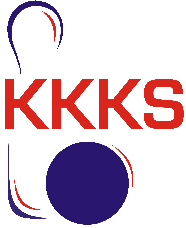 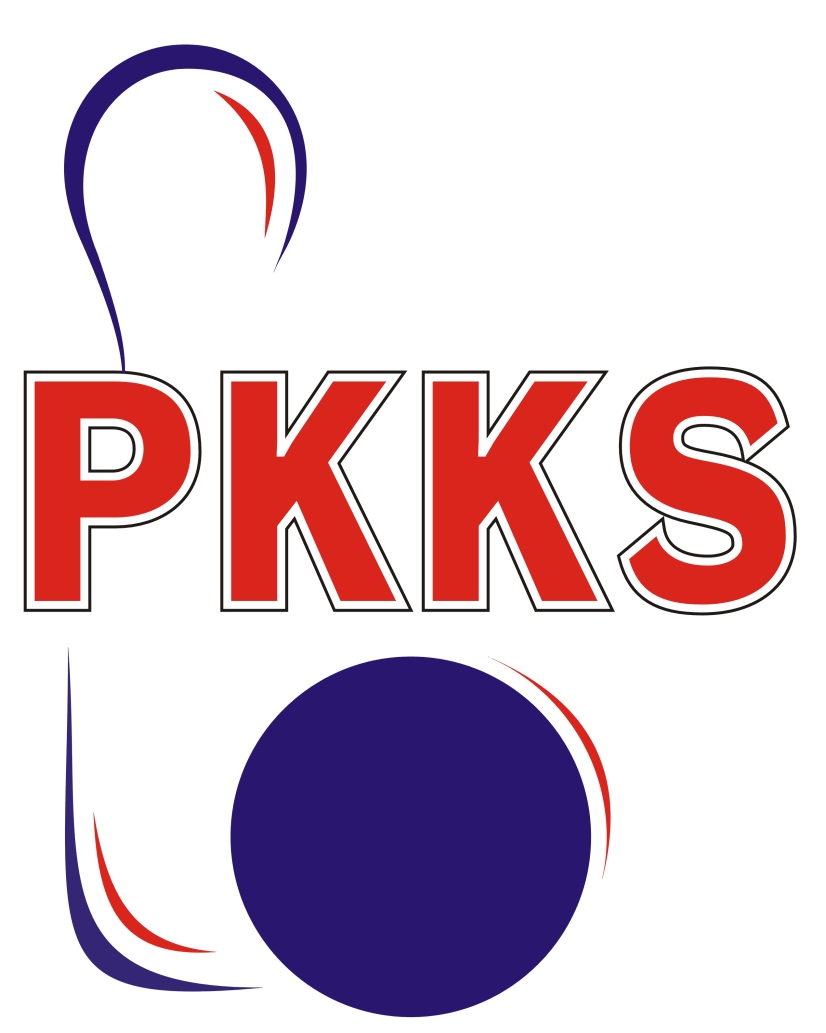                                                                   skupina B                                           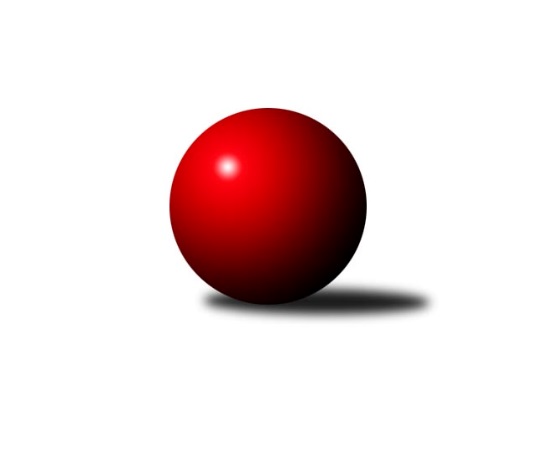 Č.18Ročník 2023/2024	15.3.2024Nejlepšího výkonu v tomto kole: 1709 dosáhlo družstvo: SKK Hořice CVýchodočeská soutěž skupina B 2023/2024Výsledky 18. kolaSouhrnný přehled výsledků:KK Zalabák Smiřice C	- SKPK DONAP H. Králové B	4:8	1565:1599		13.3.SKPK DONAP H. Králové C	- HC Březovice A	5:7	1653:1677		13.3.TJ Nová Paka C	- TJ Jilemnice A	6:6	1419:1439		14.3.SKK Jičín C	- TJ Nová Paka D	8:4	1692:1579		14.3.TJ Tesla Pardubice C	- SKK Hořice C	2:10	1623:1709		15.3.TJ Nová Paka D	- SKPK DONAP H. Králové C	2:10	1486:1725		11.3.Tabulka družstev:	1.	TJ Jilemnice A	18	14	1	3	150 : 66 	 1631	29	2.	SKK Hořice C	18	13	0	5	147 : 69 	 1656	26	3.	HC Březovice A	18	12	0	6	132 : 84 	 1566	24	4.	SKK Jičín C	18	11	0	7	123 : 93 	 1595	22	5.	SKPK DONAP H. Králové B	18	10	0	8	118 : 98 	 1564	20	6.	SKPK DONAP H. Králové C	18	9	0	9	119 : 97 	 1599	18	7.	TJ Tesla Pardubice C	18	7	1	10	86 : 130 	 1513	15	8.	TJ Nová Paka D	18	6	0	12	84 : 132 	 1530	12	9.	TJ Nová Paka C	18	3	2	13	54 : 162 	 1500	8	10.	KK Zalabák Smiřice C	18	3	0	15	67 : 149 	 1513	6Podrobné výsledky kola:	 KK Zalabák Smiřice C	1565	4:8	1599	SKPK DONAP H. Králové B	Aleš Kovář	 	 165 	 179 		344 	 0:2 	 377 	 	206 	 171		Jiří Machač	Luděk Sukup	 	 216 	 223 		439 	 2:0 	 410 	 	210 	 200		Irena Šrajerová	Milan Seidl	 	 156 	 199 		355 	 0:2 	 388 	 	182 	 206		Jiří Prokop	Jaroslav Hažva	 	 210 	 217 		427 	 2:0 	 424 	 	223 	 201		Jaroslav Gütlerrozhodčí: Jaroslav HažvaNejlepší výkon utkání: 439 - Luděk Sukup	 SKPK DONAP H. Králové C	1653	5:7	1677	HC Březovice A	Bohuslav Trejtnar	 	 224 	 209 		433 	 2:0 	 418 	 	205 	 213		Miloš Čížek	Ilona Bezdíčková	 	 225 	 200 		425 	 2:0 	 390 	 	206 	 184		Petr Slavík	Roman Klíma	 	 191 	 214 		405 	 1:1 	 405 	 	213 	 192		Jiří Hakl	Jaroslav Němeček	 	 178 	 212 		390 	 0:2 	 464 	 	215 	 249		Vratislav Fikarrozhodčí: Jaroslav NěmečekNejlepší výkon utkání: 464 - Vratislav Fikar	 TJ Nová Paka C	1419	6:6	1439	TJ Jilemnice A	Jaroslav Gottstein	 	 183 	 160 		343 	 2:0 	 307 	 	169 	 138		Jana Braunová	Eva Šurdová	 	 176 	 226 		402 	 2:0 	 401 	 	196 	 205		František Zuzánek	Daniel Válek	 	 197 	 172 		369 	 2:0 	 360 	 	193 	 167		Jan Novotný	Jan Soviar	 	 145 	 160 		305 	 0:2 	 371 	 	181 	 190		Květoslava Milotovározhodčí: Jan SoviarNejlepší výkon utkání: 402 - Eva Šurdová	 SKK Jičín C	1692	8:4	1579	TJ Nová Paka D	Alena Šedivá	 	 206 	 213 		419 	 0:2 	 427 	 	228 	 199		Martin Křížek	Jiří Janďourek	 	 222 	 213 		435 	 2:0 	 375 	 	183 	 192		Vít Havlín	Zbyněk Hercík	 	 212 	 221 		433 	 2:0 	 355 	 	173 	 182		Marcela Křížková	Jiří Čapek	 	 209 	 196 		405 	 0:2 	 422 	 	239 	 183		Jana Vydrovározhodčí: František ČermákNejlepší výkon utkání: 435 - Jiří Janďourek	 TJ Tesla Pardubice C	1623	2:10	1709	SKK Hořice C	Nikola Maixnerová	 	 180 	 189 		369 	 0:2 	 445 	 	220 	 225		Ondřej Duchoň	Kamil Dvořák	 	 193 	 222 		415 	 0:2 	 424 	 	199 	 225		Ondřej Košťál	Marek Crlík	 	 212 	 198 		410 	 2:0 	 406 	 	204 	 202		Vít Černý	Patricie Hubáčková	 	 198 	 231 		429 	 0:2 	 434 	 	226 	 208		Adéla Fikarovározhodčí: Marek CrlíkNejlepší výkon utkání: 445 - Ondřej Duchoň	 TJ Nová Paka D	1486	2:10	1725	SKPK DONAP H. Králové C	Vít Havlín *1	 	 188 	 176 		364 	 0:2 	 450 	 	229 	 221		Jonáš Bezdíček	Marcela Křížková	 	 171 	 154 		325 	 0:2 	 408 	 	196 	 212		Roman Klíma	Jana Vydrová	 	 191 	 196 		387 	 0:2 	 459 	 	218 	 241		Denis Džbánek	Miloš Fajfer	 	 193 	 217 		410 	 2:0 	 408 	 	200 	 208		Bohuslav Trejtnarrozhodčí: Jaroslav Weihrauchstřídání: *1 od 51. hodu Martin KřížekNejlepší výkon utkání: 459 - Denis DžbánekPořadí jednotlivců:	jméno hráče	družstvo	celkem	plné	dorážka	chyby	poměr kuž.	Maximum	1.	Denis Džbánek 	SKPK DONAP H. Králové C	450.36	302.5	147.8	4.0	7/8	(495)	2.	Petr Čermák 	TJ Jilemnice A	439.93	300.6	139.4	5.4	6/8	(486)	3.	Marek Zívr 	TJ Jilemnice A	422.13	289.8	132.3	5.3	6/8	(446)	4.	Jaroslav Hažva 	KK Zalabák Smiřice C	421.73	294.3	127.4	7.1	8/8	(470)	5.	Luděk Sukup 	KK Zalabák Smiřice C	420.33	295.3	125.0	8.8	8/8	(487)	6.	Alena Šedivá 	SKK Jičín C	418.30	295.5	122.8	9.0	8/8	(477)	7.	Ondřej Duchoň 	SKK Hořice C	418.02	289.9	128.1	7.4	8/8	(467)	8.	Jonáš Bezdíček 	SKPK DONAP H. Králové C	417.68	291.4	126.3	7.0	7/8	(451)	9.	Ondřej Košťál 	SKK Hořice C	417.51	294.3	123.2	9.1	6/8	(484)	10.	Jaroslav Gütler 	SKPK DONAP H. Králové B	416.69	287.1	129.6	7.6	8/8	(472)	11.	Lukáš Sýs 	TJ Jilemnice A	416.41	290.1	126.4	9.1	7/8	(447)	12.	Jiří Hakl 	HC Březovice A	413.21	293.7	119.5	8.0	8/8	(473)	13.	Vít Černý 	SKK Hořice C	412.70	290.0	122.7	8.7	7/8	(482)	14.	Kamil Dvořák 	TJ Tesla Pardubice C	410.16	284.8	125.4	9.1	7/8	(452)	15.	Vladimír Řeháček 	SKK Jičín C	407.42	293.1	114.3	13.3	6/8	(471)	16.	Pavel Müller 	TJ Jilemnice A	404.14	286.7	117.5	10.6	8/8	(440)	17.	Vratislav Fikar 	HC Březovice A	402.57	285.0	117.6	9.7	6/8	(464)	18.	Vít Havlín 	TJ Nová Paka D	402.45	284.4	118.1	11.1	8/8	(448)	19.	Jiří Čapek 	SKK Jičín C	397.59	293.8	103.8	11.1	8/8	(483)	20.	Zbyněk Hercík 	SKK Jičín C	396.93	283.8	113.2	12.1	6/8	(463)	21.	Josef Pardubský 	SKPK DONAP H. Králové B	395.66	285.9	109.8	11.9	7/8	(464)	22.	Irena Šrajerová 	SKPK DONAP H. Králové B	394.49	278.8	115.7	12.4	7/8	(439)	23.	Roman Klíma 	SKPK DONAP H. Králové C	391.67	277.5	114.2	9.7	6/8	(461)	24.	Petr Slavík 	HC Březovice A	388.39	275.6	112.8	12.2	7/8	(431)	25.	Pavel Beyr 	TJ Nová Paka C	388.31	278.5	109.8	10.8	7/8	(433)	26.	Eva Šurdová 	TJ Nová Paka C	387.72	276.9	110.9	12.2	6/8	(440)	27.	Oldřich Hubáček 	TJ Tesla Pardubice C	387.33	276.7	110.7	9.8	6/8	(420)	28.	Marek Crlík 	TJ Tesla Pardubice C	382.94	274.2	108.8	12.0	7/8	(432)	29.	Jana Vydrová 	TJ Nová Paka D	381.46	280.0	101.5	13.6	7/8	(422)	30.	Miloš Čížek 	HC Březovice A	374.33	277.3	97.0	13.5	8/8	(418)	31.	Martin Křížek 	TJ Nová Paka D	367.19	268.9	98.3	15.3	7/8	(427)	32.	Nikola Voglová 	SKPK DONAP H. Králové C	351.83	257.6	94.3	18.1	7/8	(389)	33.	Jan Soviar 	TJ Nová Paka C	350.34	255.8	94.5	17.0	8/8	(399)	34.	Milan Seidl 	KK Zalabák Smiřice C	347.28	255.8	91.5	16.4	8/8	(411)	35.	Vít Musil 	TJ Tesla Pardubice C	330.58	243.8	86.8	17.0	6/8	(406)		Ondřej Černý 	SKK Hořice C	454.08	313.0	141.0	4.3	4/8	(485)		Jiří Janďourek 	SKK Jičín C	433.50	302.0	131.5	7.5	1/8	(435)		Jaroslav Weihrauch 	TJ Nová Paka D	432.00	284.0	148.0	10.0	1/8	(432)		Roman Sýs 	TJ Jilemnice A	425.50	302.5	123.0	8.5	2/8	(448)		Monika Nováková 	TJ Tesla Pardubice C	419.90	295.3	124.6	7.3	2/8	(431)		Jakub Soviar 	TJ Nová Paka C	417.17	291.3	125.8	7.0	2/8	(435)		Petr Vokáč 	SKK Hořice C	413.00	294.0	119.0	11.0	4/8	(454)		Miloš Fajfer 	TJ Nová Paka D	410.98	292.1	118.9	9.2	5/8	(439)		Patricie Hubáčková 	TJ Tesla Pardubice C	409.06	279.4	129.6	9.7	4/8	(476)		František Zuzánek 	TJ Jilemnice A	405.83	282.7	123.2	9.0	3/8	(414)		Daniel Válek 	TJ Nová Paka C	402.68	283.8	118.9	9.2	5/8	(442)		Ilona Bezdíčková 	SKPK DONAP H. Králové C	394.50	271.5	123.0	9.5	2/8	(425)		František Beránek 	SKPK DONAP H. Králové B	393.75	274.8	119.0	12.8	2/8	(400)		Josef Antoš 	TJ Nová Paka C	393.50	287.0	106.5	9.5	2/8	(415)		Jiří Prokop 	SKPK DONAP H. Králové B	392.72	287.7	105.0	14.3	5/8	(468)		Jaroslav Němeček 	SKPK DONAP H. Králové C	390.00	301.0	89.0	20.0	1/8	(390)		Josef Novák 	SKK Jičín C	389.00	275.5	113.5	11.5	2/8	(392)		Adéla Fikarová 	SKK Hořice C	377.93	278.6	99.4	13.4	5/8	(434)		Květoslava Milotová 	TJ Jilemnice A	377.00	266.6	110.4	11.6	5/8	(440)		Lukáš Doubek 	TJ Tesla Pardubice C	376.92	261.2	115.8	12.8	3/8	(411)		Bohuslav Trejtnar 	SKPK DONAP H. Králové C	376.48	269.3	107.2	13.4	5/8	(435)		Nikola Maixnerová 	TJ Tesla Pardubice C	375.25	267.8	107.5	11.5	2/8	(392)		František Čermák 	SKK Jičín C	371.60	264.2	107.4	12.8	5/8	(390)		Jaroslav Gottstein 	TJ Nová Paka C	368.00	257.0	111.0	12.0	2/8	(393)		Jaroslav Fišera 	TJ Jilemnice A	365.00	285.0	80.0	18.0	1/8	(365)		Vít Paliarik 	KK Zalabák Smiřice C	364.00	256.0	108.0	15.8	2/8	(385)		Jaromír Písecký 	HC Březovice A	360.75	265.3	95.5	15.0	4/8	(375)		Jan Novotný 	TJ Jilemnice A	358.50	266.0	92.5	14.0	2/8	(360)		Aleš Kovář 	KK Zalabák Smiřice C	354.99	259.7	95.3	15.1	5/8	(436)		Marcela Křížková 	TJ Nová Paka D	350.73	246.3	104.5	12.9	5/8	(374)		Jiří Machač 	SKPK DONAP H. Králové B	348.85	253.6	95.3	15.8	5/8	(391)		Miroslav Špicar 	TJ Nová Paka D	344.00	257.5	86.5	19.0	2/8	(371)		Alena Prokopová 	SKPK DONAP H. Králové B	332.00	247.0	85.0	17.0	1/8	(332)		Lucie Tomčo 	TJ Nová Paka C	322.08	238.5	83.6	18.3	5/8	(369)		Václav Prokop 	KK Zalabák Smiřice C	312.00	219.0	93.0	19.0	1/8	(312)		Milena Seidlová 	KK Zalabák Smiřice C	307.69	227.9	79.8	23.6	4/8	(323)		Jana Braunová 	TJ Jilemnice A	297.00	224.0	73.0	20.0	2/8	(307)Sportovně technické informace:Starty náhradníků:registrační číslo	jméno a příjmení 	datum startu 	družstvo	číslo startu
Hráči dopsaní na soupisku:registrační číslo	jméno a příjmení 	datum startu 	družstvo	Program dalšího kola:Nejlepší šestka kola - absolutněNejlepší šestka kola - absolutněNejlepší šestka kola - absolutněNejlepší šestka kola - absolutněNejlepší šestka kola - dle průměru kuželenNejlepší šestka kola - dle průměru kuželenNejlepší šestka kola - dle průměru kuželenNejlepší šestka kola - dle průměru kuželenNejlepší šestka kola - dle průměru kuželenPočetJménoNázev týmuVýkonPočetJménoNázev týmuPrůměr (%)Výkon2xVratislav FikarBřezovice A4646xLuděk SukupSmiřice C113.194394xOndřej DuchoňHořice C4454xVratislav FikarBřezovice A111.364643xLuděk SukupSmiřice C4393xOndřej DuchoňHořice C111.154451xJiří JanďourekJičín C4357xJaroslav HažvaSmiřice C110.094271xAdéla FikarováHořice C4346xJaroslav GütlerHradec Králové B109.324242xBohuslav TrejtnarHradec Králové C4331xAdéla FikarováHořice C108.41434